Мастер-классМозаика из цветного стекла на керамической основе. Автор: Малкова О.В. г. Краснодар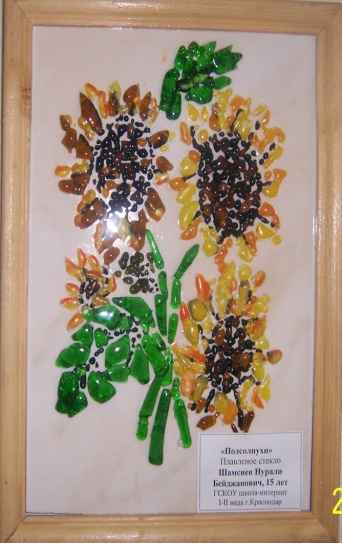 Стеклянная мозаика – вид творчества, который существует уже очень давно. Мозаику использовали еще в древности. И в наше время мозаика остается очень популярной. Сегодня мы покажем Вам, как можно сделать стеклянную мозаику своими руками.
Материалы, которые нам потребуются для создания стеклянной мозаики:
Изображение, по которому Вы будете выкладывать мозаикуКерамическая  основа для выкладывания мозаики или основа тарелкаДля создания самой мозаики- цветное стекло (цветные бутылки, флакончики из парфюмерии).-Кусачки, стеклорез для стекла.-Пинцет для укладывания элементов мозаики-Щипцы для мозаики-Прозрачный силикон или клей ПВАКопируем подготовленное изображение на стеклянную основу или керамическую для создания мозаики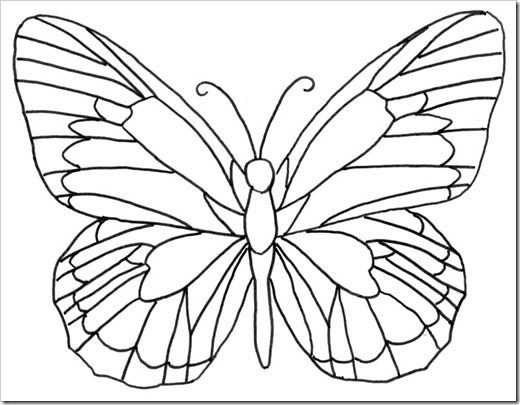 Подобрать интересный рисунок подходящего размера и перевести его на бумагу для рисования или кальку. Можно сделать свой рисунок.Перевод рисунка через копировальную бумагу на керамическую плитку. Бумагу на керамике прикрепляют маленькими шариками пластилина.Подберите материал соответствующих цветов (стекло)Наклейте элементы мозаики на поверхность основы согласно рисункуРазместите отобранные, вырезанные детали на стеклянной основе для мозаики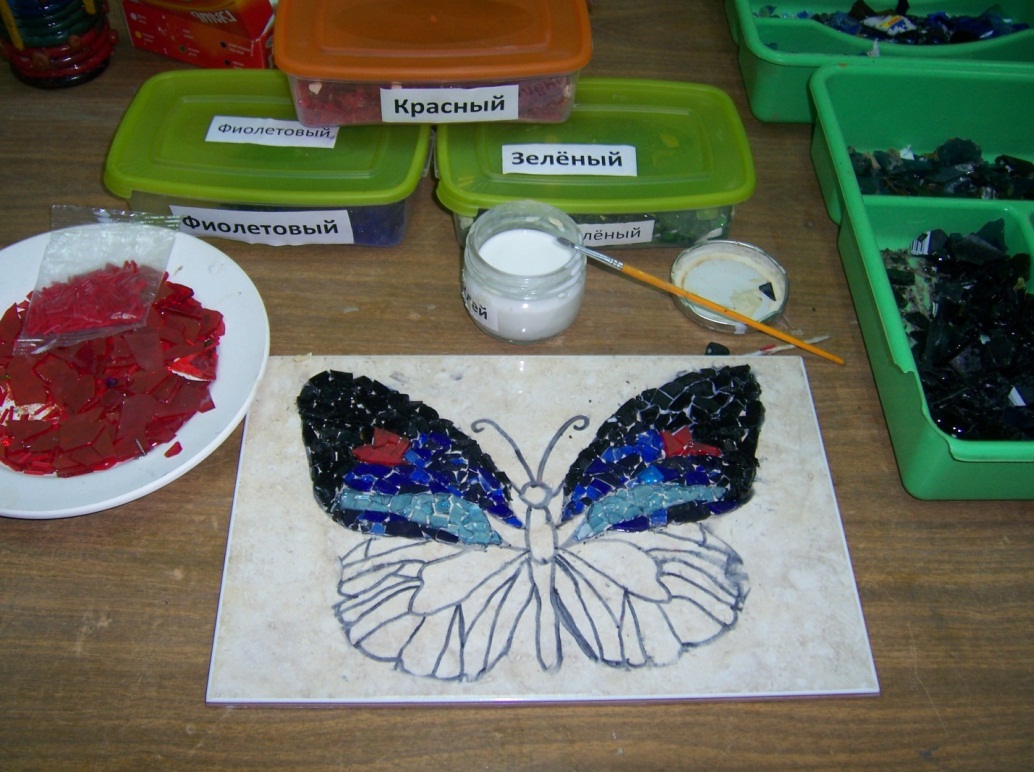 Стекло плотно укладывайте по рисунку, не выходя за контур.Прижимают его  рукой  для  лучшего  прилипания. Подождав  немного, пока  подсохнет  клей.  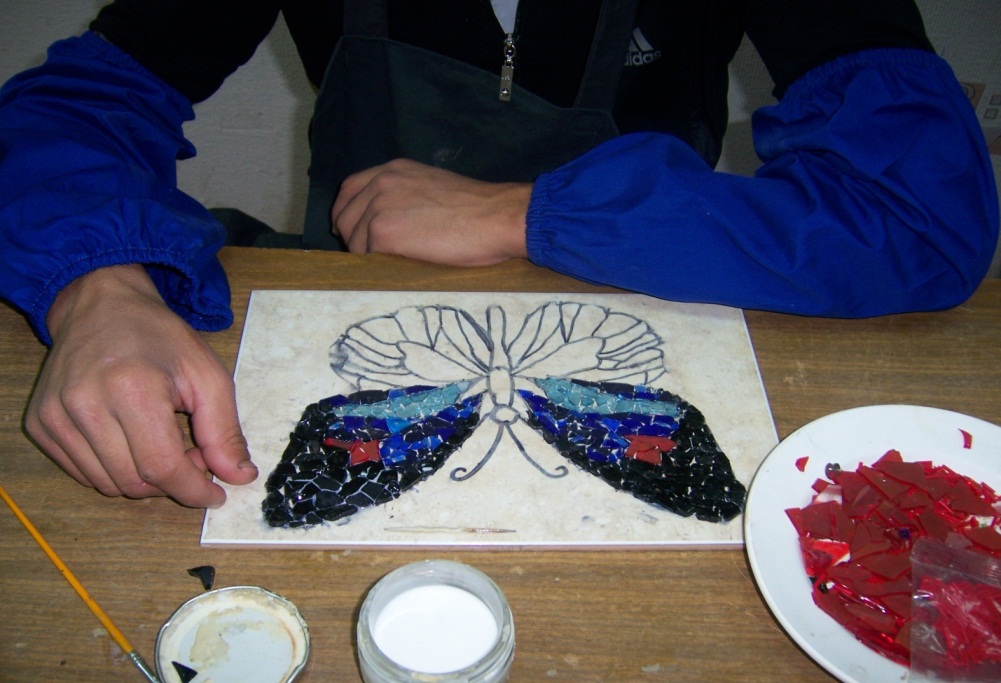 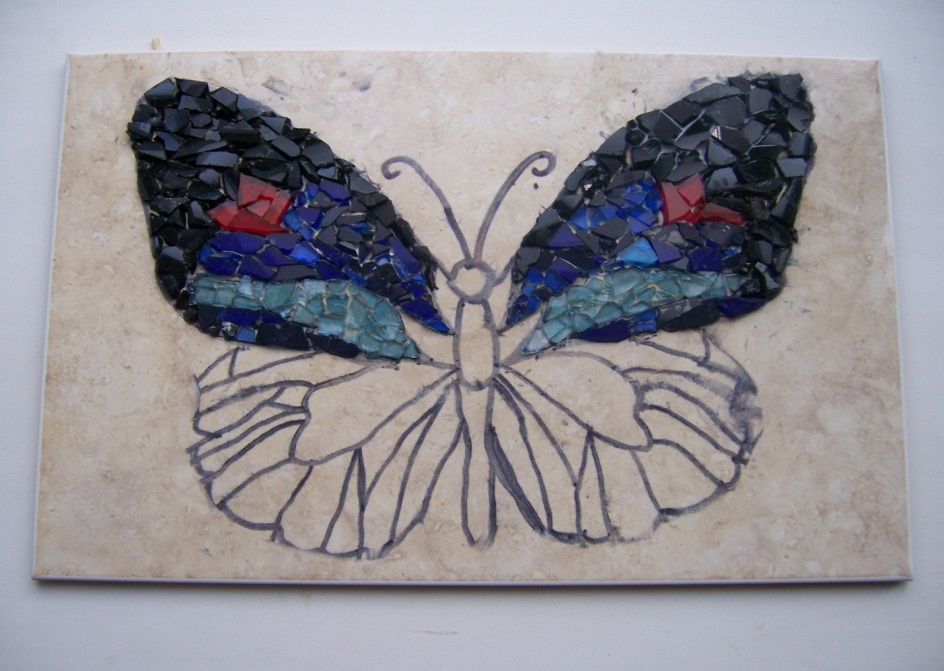 Заполнить внутреннюю часть рисунка стеклом другого цвета (цвета разные).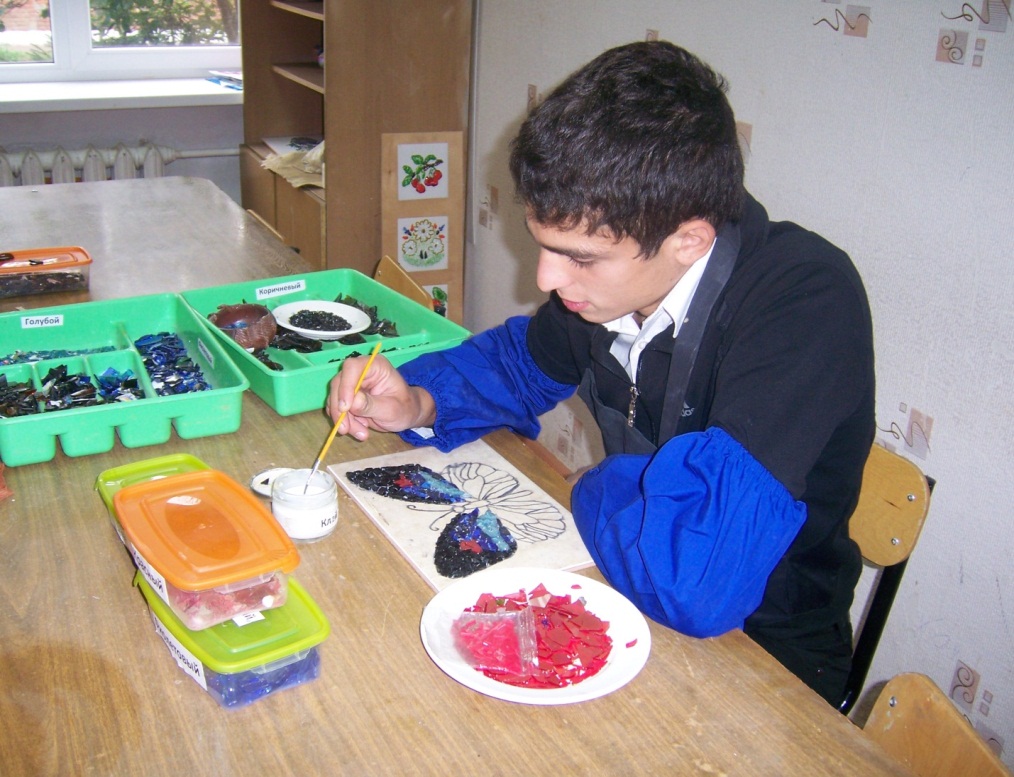 После окончания окончания набора дайте  клею полностью высохнуть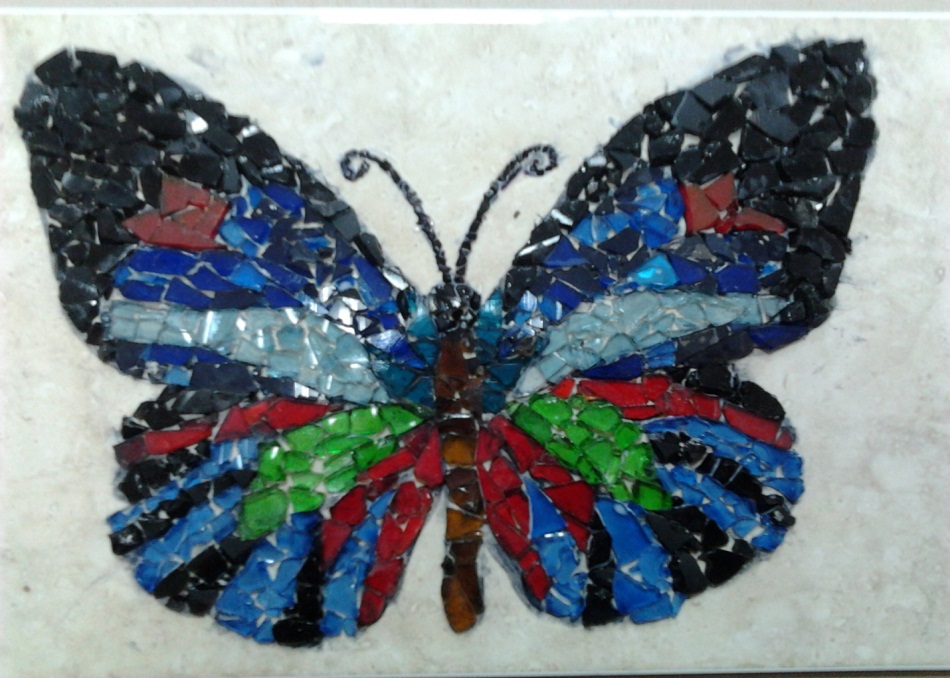 Дальше работа отправляется на обжиг в печь, где температура печи от 80000-9000СОбжиг в печиРабота после обжига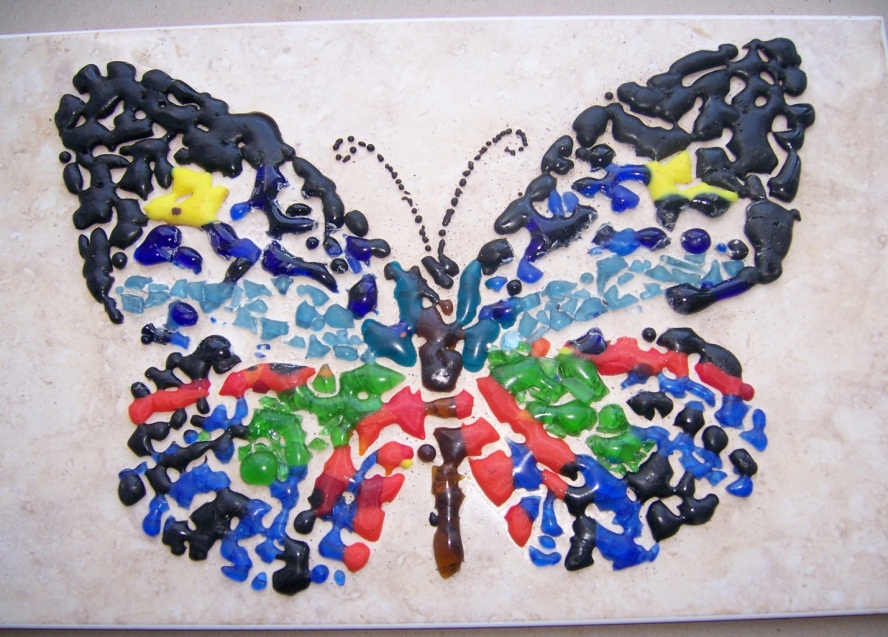 Готовую работу необходимо оформить в рамку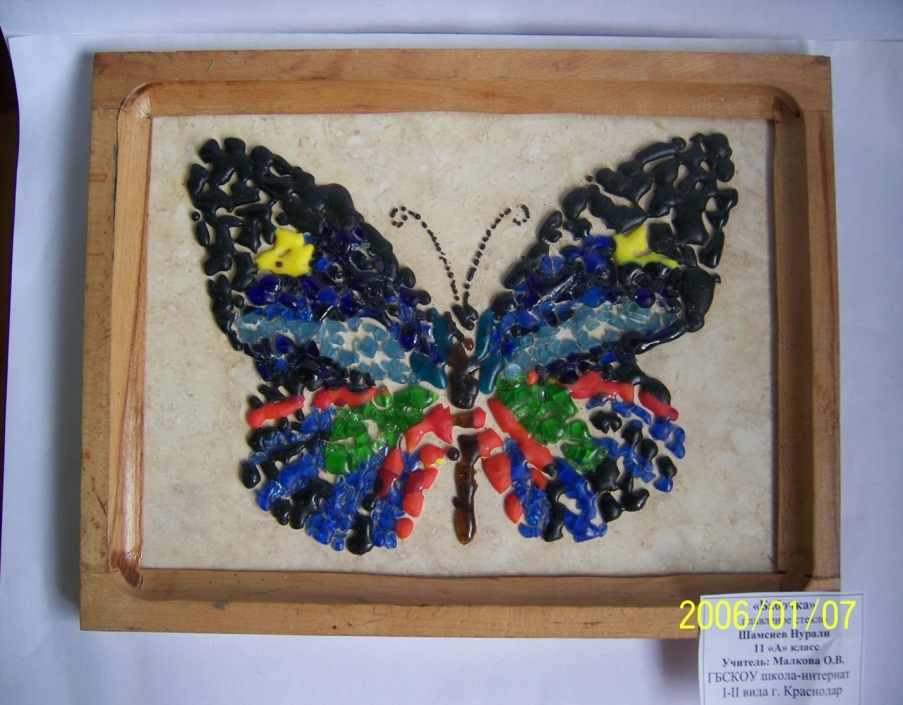 Попробуйте!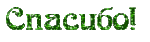 